Автоматизация процедуры регистрации перемещения товаров  со склада "Основной склад" на "Основной склад (новый с (№ МЕТ356Р.П/18 от 20.06.2018)Задача:Схема работыКомментарий для разработчика:В документ "Перемещение товаров" добавить в табличную часть "Товары" добавить реквизиты"Комплектация номенклатуры" - документ ссылка "Комплектация номенклатуры". Кнопка открытия, выбора, очистки.реквизит "Характеристика новая" - справочник ссылка "Характеристики номенклатуры", связь по владельцу(текущая номенклатура). Кнопка открытия, выбора, очистки.В документ "Перемещение товаров" в командной панели табличной части "Товары" добавить кнопку "Создать комплектацию". При нажатии - автоматически создается документ комплектация номенклатуры видаСклад - склад получатель документа Перемещение товаровИсходные комплектующие - текущая строка документа Перемещение товаров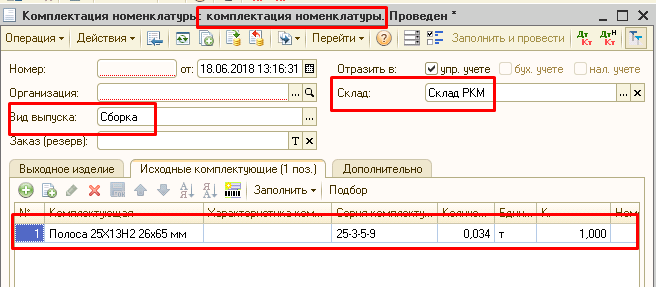 Ссылка на документ записывается в текущую строку документа "Перемещение товаров".В документ "Перемещение товаров" в командную панель добавить кнопку "Прикрепить сертификаты":- Проводится перемещение.- На основании документа Перемещение товаров создать и провести документ "Корректировка серий и характеристик".Документ создается всегда на весь объем перемещения товаров с учетом комплектаций: если для текущей строки документа Перемещение товаров указан документ Комплектация номенклатуры, то в документ Корректировка серий и характеристик вместо текущей номенклатуры должна быть указана номенклатура + характеристика + серия выходного изделия.Заполнение табличной части документа "Корректировка серий и характеристик": по данным документа Перемещение товаровНоменклатураХарактеристика стараяСерия старая, серия новая (они равны)КоличествоЕд.измДействиеДокументОтветственныйПеремещение на новый складПеремещение товаров: указать номенклатуру из остатка на старом складеКорректировка габаритовПередача информации для крепления сертификатовВ документ "Перемещение товаров" добавить в табличную часть "Товары" добавить реквизит "Комплектация номенклатуры". Сервис "Создать комплектацию" - автоматически создается комплектация номенклатуры, в которой исх.комплектующая равна текущей строке. Ссылка на документ записывается в текущую строку документа "Перемещение товаров".В документ "Перемещение товаров" добавить в табличную часть "Товары" реквизит "Характеристика новая".Добавить сервис "Прикрепить сертификаты":- Проводится перемещение.- На основании документа Перемещение товаров создать и провести документ "Корректировка серий и характеристик".Документ создается всегда на весь объем перемещения товаров с учетом комплектаций.- автоматически создается задача "Ревизия.Прикрепить сертификаты", объект задачи текущий документы.Прикрепление сертификатов- Выбрать задачу- В документе "Корректировка серий и характеристик" проверить наличие сертификатовКонтроль результатаОтчет "Товары на складах"